	Załącznik nr 1.Wykaz zużytych składników majątku ruchomegoWielkopolskiego Urzędu Wojewódzkiego w PoznaniuJednostka wewnętrzna Mitsubishi Piła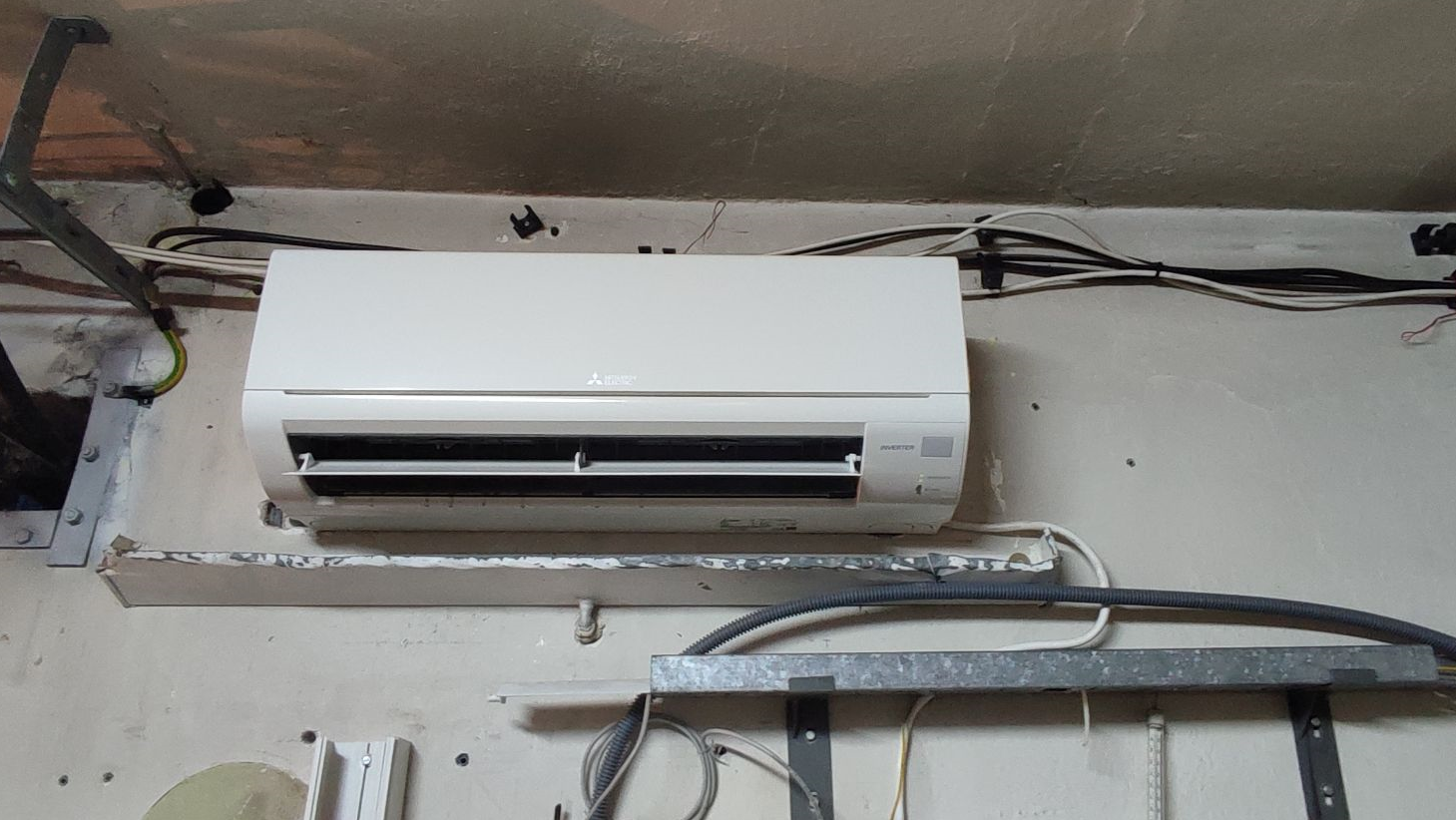 Jednostka wewnętrzna CHIGO Piła: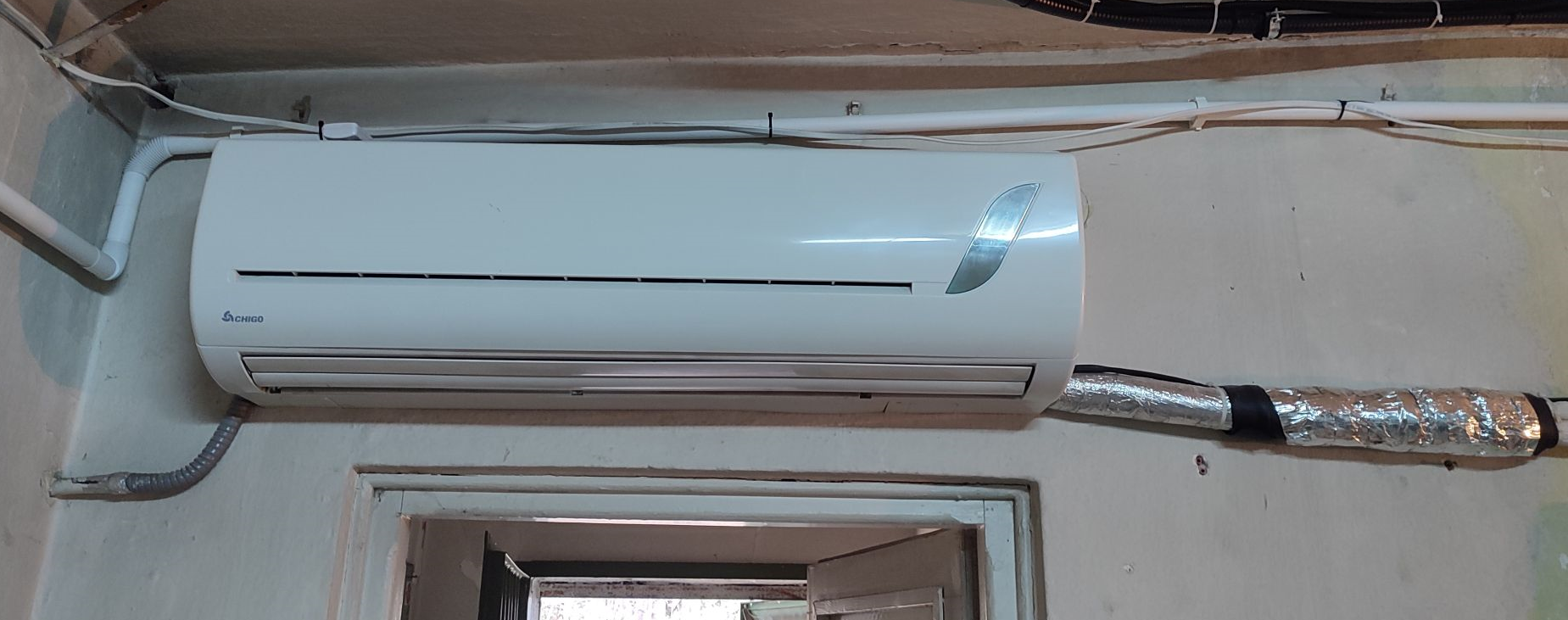 Jednostki zewnętrzne Mitsubishi i CHIGO Piła: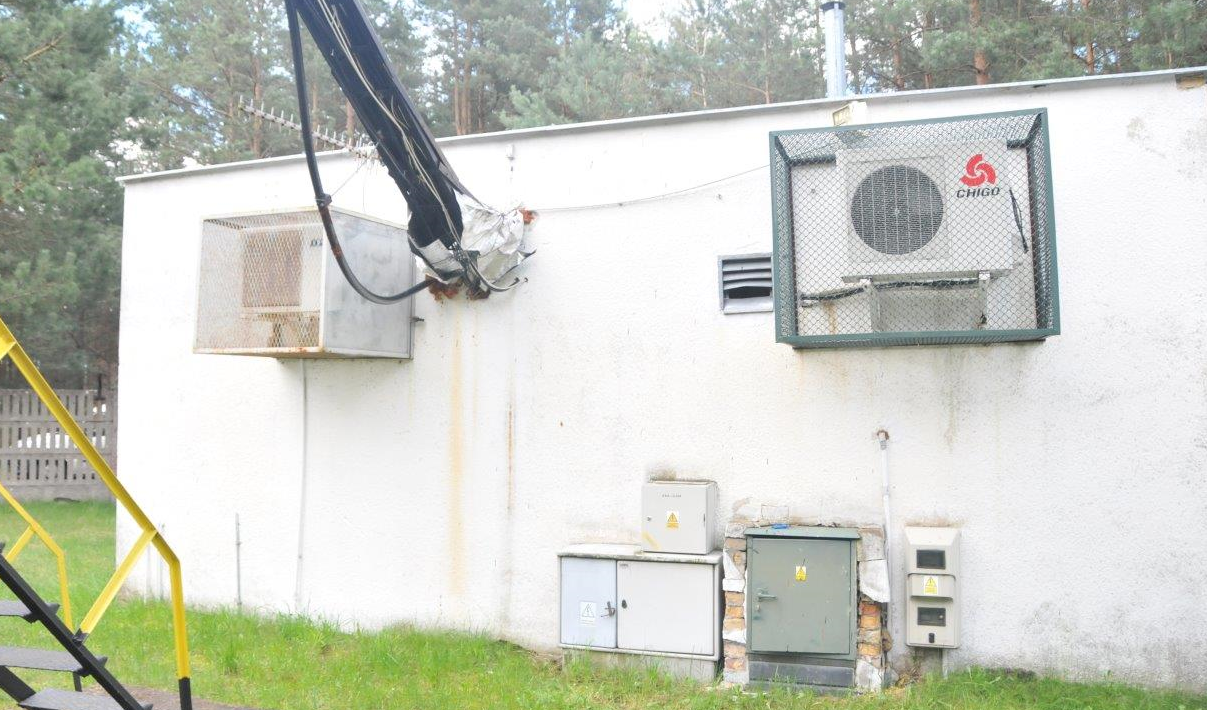 l.p.NazwaUwagiWartość początkowaSzacunkowa wartość (zł)1Airwelldata zakupu:18.02.2014 r.Jednostka wewnętrzna.Urządzenie zużyte, nieeksploatowane,  uszkodzone, przestarzałe technologicznie, zdemontowane, naprawa nieopłacalna.713,40 zł500,00 zł2Airwelldata zakupu:18.02.2014 r.Jednostka wewnętrzna.Urządzenie zużyte, nieeksploatowane,  uszkodzone, przestarzałe technologicznie, zdemontowane, naprawa nieopłacalna.811,80 zł500,00 zł3Airwelldata zakupu:18.02.2014 r.Jednostka zewnętrzna.Urządzenie zużyte, nieeksploatowane,  uszkodzone, przestarzałe technologicznie, zdemontowane, naprawa nieopłacalna.1586,70 zł500,00 zł4Airwelldata zakupu:18.02.2014 r.Jednostka zewnętrzna.Urządzenie zużyte, nieeksploatowane,  uszkodzone, przestarzałe technologicznie, zdemontowane, naprawa nieopłacalna.1685,10 zł500,00 zł5Mitsubishidata zakupu:11.07.2014 r.Jednostka zewnętrzna i wewnętrzna.Urządzenie zużyte, uszkodzone, uszkodzona sprężarka, oraz płyty inwerteru, przestarzałe technologicznie, zdemontowane, naprawa nieopłacalna.14.293,00 zł500,00 zł6CHIGOdata zakupu:17.08.2009 r.Jednostka zewnętrzna i wewnętrzne.Urządzenie zużyte, uszkodzone, przestarzałe technologicznie, nieeksploatowane, naprawa nieopłacalna, lokalizacja: Masztowa/Ujska w Pile, do demontażu we własnym zakresie.3480,00 zł500,00 zł7Mitsubishidata zakupu:26.06.2017 r.Urządzenie zużyte, stopień zużycia 90%, przestarzałe technologicznie,lokalizacja: Masztowa/Ujska w Pile, do demontażu we własnym zakresie.5800,00 zł800,00 zł